SEC Form 4FORM 4Check this box if no longer subject to Section 16. Form 4 or Form 5 obligations may continue. See Instruction 1(b).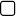 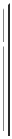 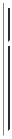 or Section 30(h) of the Investment Company Act of 1940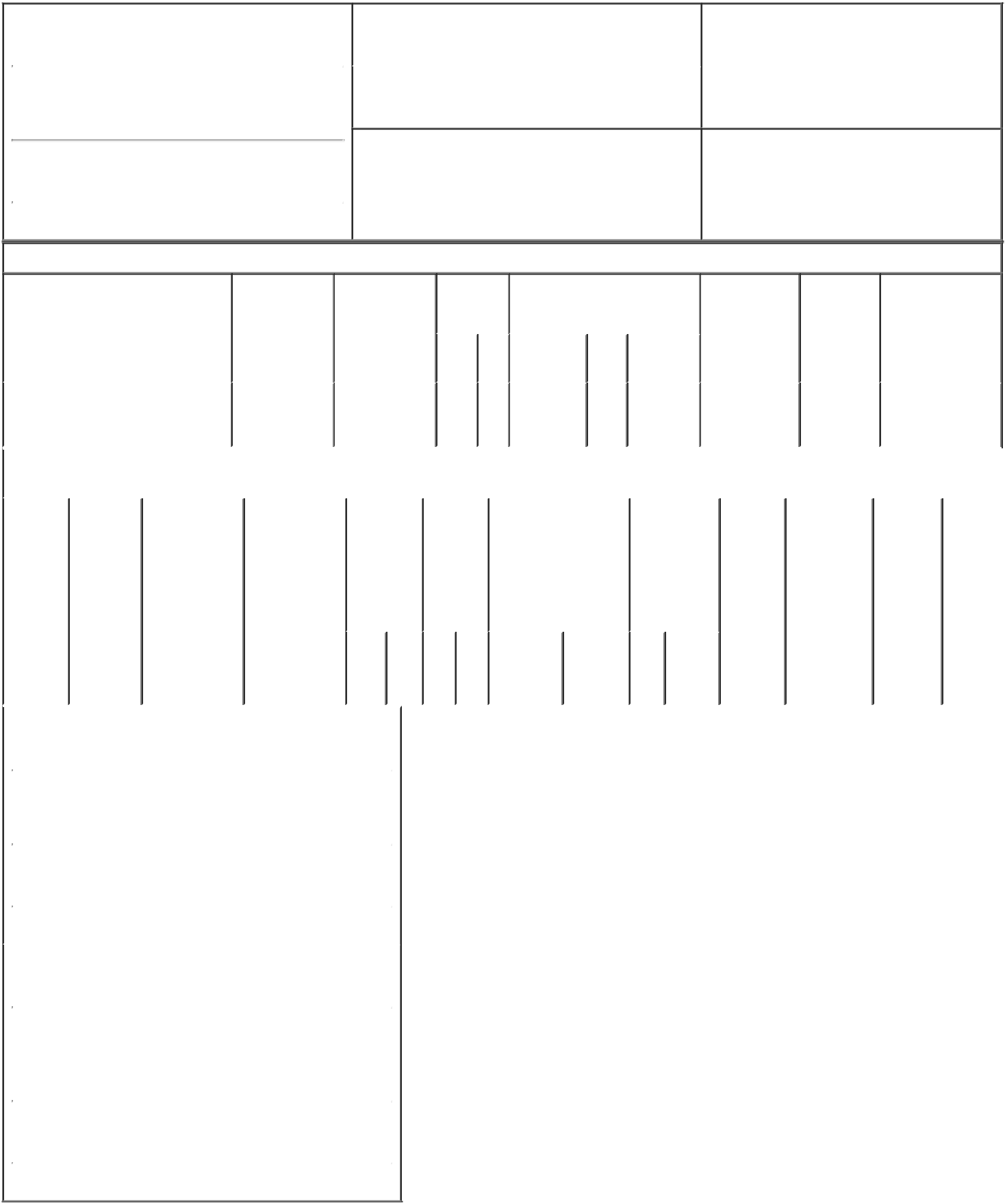 1077 CHEONHO-DAERO, GANGDONG-GURelationship of Reporting Person(s) to Issuer (Check all applicable)X	Director	X	10% OwnerOfficer (give title	Other (specifybelow)	below)4. If Amendment, Date of Original Filed (Month/Day/Year) 6. Individual or Joint/Group Filing (Check Applicable Line)Table I - Non-Derivative Securities Acquired, Disposed of, or Beneficially Owned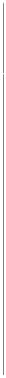 Explanation of Responses:Represents shares sold to Acushnet Holdings Corp. pursuant to the Stock Repurchase Agreement dated May 10, 2019.Magnus Holdings Co., Ltd., directly holds 38,453,827 shares. The sole shareholder of Magnus Holdings Co., Ltd. is FILA Holdings Corp. Because of FILA Holdings Corp.'s relationship to Magnus Holdings Co., Ltd., FILA Holdings Corp. may be deemed to beneficially own the shares directly held by Magnus Holdings Co., Ltd.Magnus Holdings Co., Ltd. and FILA Holdings Corp. (together, the "Reporting Persons") disclaim beneficial ownership of these securities except to the extent of their pecuniary interest therein, and the inclusion of these securities in this report shall not be deemed an admission of beneficial ownership of the reported securities for purposes of Section 16 or for any other purpose.Solely for the purposes of Section 16 of the Exchange Act, each of Magnus Holdings Co., Ltd. and FILA Holdings Corp. may be deemed a director-by-deputization by virtue of the fact that (i) Yoon Soo Yoon is the Chairman of the Board of Directors of Acushnet Holdings Corp. and the Chairman of FILA Holdings Corp., (ii) Keun Chang Yoon is a Director on the Board of Directors of AcushnetHoldings Corp. and is the President and Chief Executive Officer of FILA Holdings Corp. and (iii) Jennifer Estabrook is a Director on the Board of Directors of Acushnet Holdings Corp. and the President of Fila North America, an affiliate of FILA Holdings Corp.As a result of their roles at FILA Holdings Corp., each of Yoon Soo Yoon and Keun Chang Yoon may be deemed to be the beneficial owner and have voting and dispositive power with respect to the shares directly held by Magnus Holdings Co., Ltd. Each of Yoon Soo Yoon and Keun Chang Yoon disclaims beneficial ownership over the shares held by Magnus Holdings Co., Ltd., except to the extent of his pecuniary interest therein.Remarks:6. The Reporting Persons are jointly filing this Form 4 pursuant to Rule 16a-3(j) under the Exchange Act./s/ Keun Chang Yoon, Chief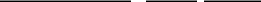 Executive Officer, FILA	04/06/2021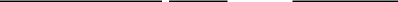 Holdings Corp. (6)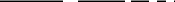 /s/ Ho Yeon Lee, Chief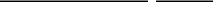 Executive Officer, Magnus	04/06/2021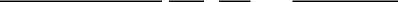 Holdings Co., Ltd. (6)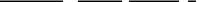 ** Signature of Reporting Person	DateReminder: Report on a separate line for each class of securities beneficially owned directly or indirectly.* If the form is filed by more than one reporting person, see Instruction 4 (b)(v).Intentional misstatements or omissions of facts constitute Federal Criminal Violations See 18 U.S.C. 1001 and 15 U.S.C. 78ff(a). Note: File three copies of this Form, one of which must be manually signed. If space is insufficient, see Instruction 6 for procedure.Persons who respond to the collection of information contained in this form are not required to respond unless the form displays a currently valid OMB Number.UNITED STATES SECURITIES AND EXCHANGE COMMISSIONWashington, D.C. 20549Washington, D.C. 20549OMB APPROVALOMB APPROVALOMB APPROVALOMB APPROVALOMB APPROVALOMB APPROVALSTATEMENT OF CHANGES IN BENEFICIAL OWNERSHIPSTATEMENT OF CHANGES IN BENEFICIAL OWNERSHIPOMB Number:3235-0287STATEMENT OF CHANGES IN BENEFICIAL OWNERSHIPEstimated average burdenEstimated average burdenEstimated average burdenEstimated average burdenEstimated average burdenEstimated average burdenFiled pursuant to Section 16(a) of the Securities Exchange Act of 1934hours per response:0.5Filed pursuant to Section 16(a) of the Securities Exchange Act of 1934Filed pursuant to Section 16(a) of the Securities Exchange Act of 19341. Name and Address of Reporting Person*1. Name and Address of Reporting Person*1. Name and Address of Reporting Person*1. Name and Address of Reporting Person*1. Name and Address of Reporting Person*2.2.2.Issuer Name and Ticker or Trading SymbolIssuer Name and Ticker or Trading SymbolFILA Holdings Corp.FILA Holdings Corp.FILA Holdings Corp.Acushnet Holdings Corp. [ GOLF ]Acushnet Holdings Corp. [ GOLF ]Acushnet Holdings Corp. [ GOLF ]FILA Holdings Corp.FILA Holdings Corp.FILA Holdings Corp.(Last)(First)(First)(Middle)3.3.3.Date of Earliest Transaction (Month/Day/Year)Date of Earliest Transaction (Month/Day/Year)(Last)(First)(First)(Middle)04/02/202104/02/202104/02/202104/02/202104/02/202104/02/202104/02/202104/02/2021(Street)(Street)SEOULM505340(City)(State)(Zip)Form filed by One Reporting PersonXForm filed by More than One ReportingXPersonPerson1. Title of Security (Instr. 3)2. Transaction2A. Deemed3.4. Securities Acquired (A) or4. Securities Acquired (A) or4. Securities Acquired (A) or5. Amount of6.7. Nature of IndirectDateExecution Date,TransactionDisposed Of (D) (Instr. 3, 4 and 5)Disposed Of (D) (Instr. 3, 4 and 5)Disposed Of (D) (Instr. 3, 4 and 5)SecuritiesOwnershipBeneficial(Month/Day/Year)if anyCode (Instr.BeneficiallyForm: DirectOwnership (Instr. 4)(Month/Day/Year)8)Owned(D) orFollowingIndirect (I)FollowingIndirect (I)(A)Reported(Instr. 4)Code   VAmountorPriceTransaction(s)(D)(Instr. 3 and 4)Common StockCommon StockCommon Stock04/02/2021D355,341(1)     D355,341(1)     D$31.308538,453,82738,453,827ISee explanationSee explanationSee explanationCommon StockCommon StockCommon Stock04/02/2021D355,341(1)     D355,341(1)     D$31.308538,453,82738,453,827Iof responses(2)(3)of responses(2)(3)of responses(2)(3)(4)(5)Table II - Derivative Securities Acquired, Disposed of, or Beneficially OwnedTable II - Derivative Securities Acquired, Disposed of, or Beneficially OwnedTable II - Derivative Securities Acquired, Disposed of, or Beneficially OwnedTable II - Derivative Securities Acquired, Disposed of, or Beneficially OwnedTable II - Derivative Securities Acquired, Disposed of, or Beneficially OwnedTable II - Derivative Securities Acquired, Disposed of, or Beneficially OwnedTable II - Derivative Securities Acquired, Disposed of, or Beneficially OwnedTable II - Derivative Securities Acquired, Disposed of, or Beneficially OwnedTable II - Derivative Securities Acquired, Disposed of, or Beneficially OwnedTable II - Derivative Securities Acquired, Disposed of, or Beneficially OwnedTable II - Derivative Securities Acquired, Disposed of, or Beneficially OwnedTable II - Derivative Securities Acquired, Disposed of, or Beneficially OwnedTable II - Derivative Securities Acquired, Disposed of, or Beneficially OwnedTable II - Derivative Securities Acquired, Disposed of, or Beneficially Owned(e.g., puts, calls, warrants, options, convertible securities)(e.g., puts, calls, warrants, options, convertible securities)(e.g., puts, calls, warrants, options, convertible securities)(e.g., puts, calls, warrants, options, convertible securities)(e.g., puts, calls, warrants, options, convertible securities)(e.g., puts, calls, warrants, options, convertible securities)(e.g., puts, calls, warrants, options, convertible securities)(e.g., puts, calls, warrants, options, convertible securities)(e.g., puts, calls, warrants, options, convertible securities)(e.g., puts, calls, warrants, options, convertible securities)(e.g., puts, calls, warrants, options, convertible securities)1. Title of1. Title of2.3. Transaction3. Transaction3. Transaction3A. Deemed4.5. Number6. Date Exercisable and6. Date Exercisable and7. Title and8. Price of9. Number of10.11. Nature11. NatureDerivativeDerivativeConversionDateDateDateExecution Date,TransactionTransactionTransactionTransactionofExpiration DateExpiration DateAmount ofDerivativederivativeOwnershipof Indirectof IndirectSecuritySecurityor Exercise(Month/Day/Year)(Month/Day/Year)(Month/Day/Year)if anyCode (Instr.Code (Instr.Code (Instr.Code (Instr.Derivative(Month/Day/Year)(Month/Day/Year)SecuritiesSecuritySecuritiesForm:BeneficialBeneficial(Instr. 3)(Instr. 3)Price of(Month/Day/Year)8)SecuritiesUnderlying(Instr. 5)BeneficiallyDirect (D)OwnershipOwnershipDerivativeAcquiredDerivativeOwnedor Indirect(Instr. 4)(Instr. 4)Security(A) orSecurity (Instr.Following(I) (Instr. 4)Disposed3 and 4)Reportedof (D)Transaction(s)(Instr. 3, 4(Instr. 4)and 5)AmountorNumberDateExpirationofCode  VCode  VCode  VCode  V(A)   (D)ExercisableDateTitle  Shares1. Name and Address of Reporting Person*1. Name and Address of Reporting Person*1. Name and Address of Reporting Person*1. Name and Address of Reporting Person*1. Name and Address of Reporting Person*1. Name and Address of Reporting Person*FILA Holdings Corp.FILA Holdings Corp.FILA Holdings Corp.FILA Holdings Corp.FILA Holdings Corp.(Last)(First)(First)(First)(Middle)1077 CHEONHO-DAERO, GANGDONG-GU1077 CHEONHO-DAERO, GANGDONG-GU1077 CHEONHO-DAERO, GANGDONG-GU1077 CHEONHO-DAERO, GANGDONG-GU1077 CHEONHO-DAERO, GANGDONG-GU1077 CHEONHO-DAERO, GANGDONG-GU(Street)(Street)SEOULM5M5M505340(City)(State)(State)(State)(Zip)1. Name and Address of Reporting Person*1. Name and Address of Reporting Person*1. Name and Address of Reporting Person*1. Name and Address of Reporting Person*1. Name and Address of Reporting Person*1. Name and Address of Reporting Person*Magnus Holdings Co., Ltd.Magnus Holdings Co., Ltd.Magnus Holdings Co., Ltd.Magnus Holdings Co., Ltd.Magnus Holdings Co., Ltd.(Last)(First)(First)(First)(Middle)1077 CHEONHO-DAERO,1077 CHEONHO-DAERO,1077 CHEONHO-DAERO,1077 CHEONHO-DAERO,1077 CHEONHO-DAERO,GANGDONG-GU,GANGDONG-GU,(Street)(Street)SEOULM5M5M505340(City)(State)(State)(State)(Zip)